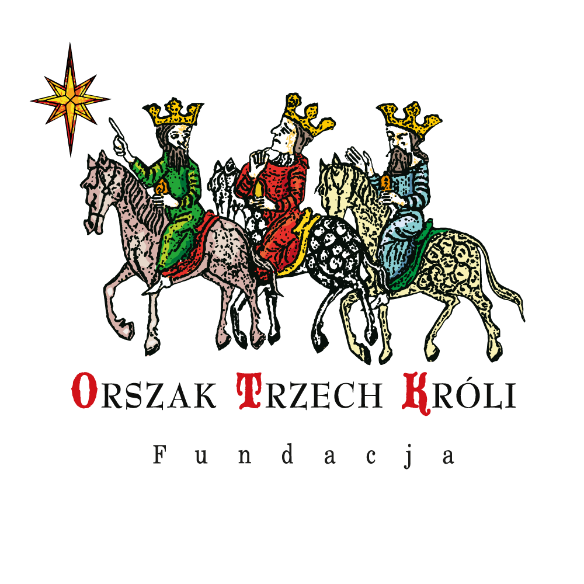 REGULAMIN DIECEZJALNEGO KONKURSU PLASTYCZNEGO RODZINNYCH SZOPEK BOŻONARODZENIOWYCHEdycja 2024             § 1     Cel KonkursuZachowanie tradycji budowania szopek bożonarodzeniowych; Rozwijanie wrażliwości estetycznej oraz uzdolnień plastycznych dzieci, młodzieży i dorosłych;Kształtowanie aktywnej i twórczej postawy rodziny i społeczeństwa wobec sztuki oraz tradycji kulturowej związanej z obrzędami okresu Bożego Narodzenia; Propagowanie pozytywnych więzi pomiędzy najbliższymi, w tym wspólne spędzanie czasu wolnego, wzajemny szacunek i zaufanie, a także rozwijanie wrażliwości inspirowanej życiem w rodzinie;Kształtowanie poczucia odpowiedzialności za relacje rodzinne i społeczne;Upamiętnienie 800. rocznicy budowy pierwszej szopki przez św. Franciszka z Asyżu we włoskim Greccio w 1223 r.§ 2Organizator i współorganizatorzyOrganizatorem Konkursu jest Wydział Katechetyczny Kurii Diecezjalnej Płockiej we współpracy z Wydziałem ds. Rodzin Kurii Diecezjalnej Płockiej.Współorganizatorem jest Zespół Organizacji Katolickich i Wyznaniowych w Płocku tworzący Komitet Organizacyjny Orszaku Trzech Króli.§ 3Patronat honorowy Biskup Płocki Szymon Stułkowski;Marszałek Województwa Mazowieckiego;Mazowiecki Kurator Oświaty.§ 4Uczestnicy KonkursuW Konkursie mogą brać udział rodziny z diecezji płockiej.§ 5Zadanie konkursoweZadaniem konkursowym jest:a) w konkursie na szopkę rodzinną – wykonanie szopki bożonarodzeniowej promującej wartości i tradycje chrześcijańskie, dobrze, gdyby nawiązywała do hasła roku duszpasterskiego: „Uczestniczę we wspólnocie Kościoła”. Szopka może być wykonana w dowolnym stylu; koniecznie z uwzględnieniem wyraźnych elementów tradycji Bożego Narodzenia. Technikę i zestaw materiałów wybiera samodzielnie każda rodzina (propozycja użycia naturalnych surowców, typu słoma, piórka, patyczki, kora drzew, mech itp.). Postacie do szopki powinny być wykonane własnoręcznie (nie umieszczamy gotowych figur). Podstawa szopki nie powinna przekraczać 70 cm. Warunkiem udziału jest przekazanie wykonanej szopki do kolejnych etapów konkursu.§ 6Organizacja Konkursu Szkolny etap konkursu trwa od 1 do 8 grudnia 2023 r.;W skład trzyosobowego jury przedszkolnej/szkolnej Komisji konkursowej wchodzą: przewodniczący – dyrektor placówki i dwóch członków – katecheta i nauczyciel plastyki; W Konkursie biorą udział jedynie prace nienagrodzone w innych konkursach;Uczestnik może zgłosić do Konkursu tylko jedną pracę; Parafialny etap trwa do 10 grudnia br. Przedstawiciel placówki oświatowej odpowiedzialny jest za przesłanie jednej zwycięskiej pracy wraz z formularzem i oświadczeniem dołączonym do regulaminu do dnia 8 grudnia br. do parafii na terenie której znajduje się szkoła;W skład trzyosobowego jury parafialnej Komisji konkursowej wchodzą: przewodniczący – Proboszcz parafii i dwóch członków – katecheta i nauczyciel plastyki; Etap dekanalny trwa do 17 grudnia br. Przedstawiciel parafii odpowiedzialny jest za przesłanie jednej zwycięskiej szopki do wybranej osoby w dekanacie (patrz załącznik nr 1) odpowiedzialnej za przeprowadzenie etapu dekanalnego do dnia 15 grudnia br.W skład trzyosobowego jury dekanalnej Komisji konkursowej wchodzą: przewodniczący – Ksiądz Dziekan dekanatu (lub jego Przedstawiciel) i dwóch członków – Ksiądz Proboszcz na terenie której odbywa się etap dekanalny i katecheta powołany przez Wydział Katechetyczny KDP; Etap diecezjalny do dnia 31 grudnia br.  Przedstawiciel dekanatu odpowiedzialny jest za dostarczenie jednej zwycięskiej szopki w dekanacie do Sekretariatu Wydziału Katechetycznego KDP w Płocku na adres ul. Tumska 3, 09 – 402 Płock w godz. od 8.00 do 15.00;Na etapie Diecezjalnym Zespół ds. Konkursu Szopek Bożonarodzeniowych Komitetu Organizacyjnego OTK powołanej przez Wydział Katechetyczny KDP wyłoni 3 laureatów Konkursu;Ogłoszenie wyników Konkursu nastąpi 6 stycznia 2024 r.;Każde zgłoszenie powinno być opatrzone informacją zawierającą dane autora: imię i nazwisko, dokładny adres korespondencyjny, numer telefonu, adres e-mail, opis szopki oraz oświadczenie, że zgłoszony projekt jest oryginalnym dziełem autora oraz zgoda rodziców/prawnych opiekunów na udział w konkursie;Lista Laureatów zostanie zamieszczona na stronie internetowej Wydziału Katechetycznego (www.katechetyczny.diecezjaplocka.pl) oraz Wydziału ds. Rodzin (www.plockierodziny.pl).O terminie i miejscu wręczenia nagród na etapie diecezjalnym osoby zainteresowane zostaną powiadomione stosownym zaproszeniem.§ 7Postanowienia końcowePo uzyskaniu praw autorskich Organizator zastrzega sobie prawo do bezpłatnego wykorzystania i prezentowania wybranych prac w przyszłości;Do Konkursu nie będą dopuszczone prace zawierające treści niezgodne z chrześcijańskim przesłaniem;Organizator nie ponosi odpowiedzialności za uszkodzenie prac;Udział w Konkursie jest jednoznaczny z akceptacją regulaminu oraz wyrażeniem zgody na przetwarzanie danych osobowych przez Organizatora Konkursu w prasie, Internecie dla celów organizacyjnych i promocyjnych Konkursu;Organizator zastrzega sobie prawo zmian postanowień niniejszego regulaminu w każdym czasie bez podania przyczyny;Osoby niepełnoletnie uzyskują pisemną zgodę Rodziców/ prawnych opiekunów na udział w Konkursie po zapoznaniu się z Regulaminem Konkursu;Dane Uczestników Konkursu będą chronione zgodnie z Ustawą o Ochronie Danych Osobowych (DZ. U. Nr 133/97, poz. 883). Uczestnikom Konkursu przysługuje prawo dostępu do treści swoich danych oraz ich poprawiania, w tym celu powinni skontaktować się oni z Organizatorem, który jest administratorem danych w rozumieniu Ustawy o Ochronie Danych Osobowych (DZ. U. Nr 133/97, poz. 883). Podanie danych jest dobrowolne, lecz konieczne dla wzięcia udziału w Konkursie;Uczestnik konkursu wyraża zgodę na przetwarzanie danych osobowych, zgodnie z treścią Rozporządzenia Parlamentu Europejskiego i Rady (UE) 2016/679 z dnia 27 kwietnia 2016 r. w sprawie ochrony osób fizycznych w związku z przetwarzaniem danych osobowych i w sprawie swobodnego przepływu takich danych (RODO) na potrzeby związane z realizacją tego kontaktu oraz oświadcza, że zapoznał się z regulaminem; Sytuacje nieobjęte niniejszym regulaminem rozstrzyga Komisja Konkursowa.Szczegółowych informacji udziela:s. Dominika Ewa Dudzik CSPKierownik ds. Konkursu Tel. 510 141 862dominika.dudzik@diecezjaplocka.pl